Уважаемые заявители !С 24.10.2022 года в Отделе предоставления услуг № 13 по Калевальскому району начинается приём новых 8 услуг Министерства имущественных и земельных отношений: - Утверждение схемы расположения земельного участка или земельных участков, находящихся в собственности Республики Карелия, на кадастровом плане территории - Перераспределение земель и (или) земельных участков, находящихся в собственности Республики Карелия, и земельных участков, находящихся в частной собственности - Перераспределение земель и (или) земельных участков, государственная собственность на которые не разграничена, и земельных участков, находящихся в частной собственности - Выдача разрешения на использование земель или земельных участков, государственная собственность на которые не разграничена, без предоставления земельных участков и установления сервитута, публичного сервитута - Выдача разрешения на использование земель или земельных участков, находящихся в собственности Республики Карелия, без предоставления земельных участков и установления сервитута, публичного сервитута - Рассмотрение ходатайств заинтересованных лиц о переводе из одной категории в другую земель (земельных участков), находящихся в собственности Республики Карелия, земель сельскохозяйственного назначения, находящихся в муниципальной и частной собственности (земельных участков в составе таких земель), а также земель (земельных участков), государственная собственность на которые не разграничена - Заключение соглашения об установлении сервитута в отношении земельного участка, государственная собственность на который не разграничена - Заключение соглашения об установлении сервитута в отношении земельного участка, находящегося в собственности Республики Карелия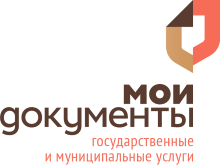 